Қалалар мен аудандар әкімдерінеОблыстық басқарма басшыларынаШығыс Қазақстан облысы әкімінің 2017 жылғы 30 мамырдағы № 54-ө өкімімен сыбайлас жемқорлыққа қарсы стандарт (бұдан әрі-Стандарт) бекітілді.2022 жылғы 15 мамырға дейінгі мерзімде:1) осы өкімнің тармақтарын орындау туралы жаңартылған ақпарат ұсыну;2) стандартты жергілікті атқарушы органдардың, ведомстволық бағынысты ұйымдардың, сондай-ақ квазимемлекеттік сектор субъектілерінің ресми сайттарында сілтемені ұсына отырып орналастыру. Қосымша: ТБН №4 «Сыбайлас жемқорлықтың алдын алу және оған қарсы іс-қимыл» жобаларын пайдалану жөніндегі Нұсқаулық.Аппарат басшысыныңміндетін атқарушы                                                                                     К. БичуиновОрын.: Е. КарповаТел.: 8 (7232) 71-31-28 Акимам городов и районов Руководителям областных управленийРаспоряжением № 54-р от 30 мая 2017 года акимом Восточно-Казахстанской области утвержден Антикоррупционный стандарт (далее - Стандарт).В срок до 15 мая 2022 года необходимо:1) предоставить обновленную информацию о выполнении пунктов данного распоряжения;2) разместить Стандарт на официальных сайтах местных исполнительных органов, подведомственных организаций, а также субъектов квазигосударственного сектора с предоставлением ссылки. Приложение: инструкция по использованию проектов ТБН №4 «Предупреждение и противодействие коррупции».Исполняющий обязанностируководителя аппарата                                                                              К. БичуиновИсп.: Е.Карпова,Тел.: 8 (7232) 71-31-28"ШЫҒЫС ҚАЗАҚСТАН ОБЛЫСЫ ӘКІМІНІҢ АППАРАТЫ"МЕМЛЕКЕТТІК МЕКЕМЕСІАППАРАТ БАСШЫСЫМ.Горький көшесі, 40, Өскемен қаласы ШҚО, Қазақстан  Республикасы, 070019 тел.: 8(7232) 71-31-57, 26-42-42, факс: 8(7232) 26-13-63 e-mail: chancellery@akimvko.gov.kz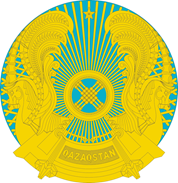 ГОСУДАРСТВЕННОЕ УЧРЕЖДЕНИЕ"АППАРАТ АКИМА ВОСТОЧНО-КАЗАХСТАНСКОЙ ОБЛАСТИ"РУКОВОДИТЕЛЬ АППАРАТАулица М.Горького,40, город Усть-Каменогорск, ВКО, Республика Казахстан, 070019 тел.: 8(7232) 71-31-57, 26-42-42, факс: 8(7232) 26-13-63 e-mail: chancellery@akimvko.gov.kz"ШЫҒЫС ҚАЗАҚСТАН ОБЛЫСЫ ӘКІМІНІҢ АППАРАТЫ"МЕМЛЕКЕТТІК МЕКЕМЕСІАППАРАТ БАСШЫСЫМ.Горький көшесі, 40, Өскемен қаласы ШҚО, Қазақстан  Республикасы, 070019 тел.: 8(7232) 71-31-57, 26-42-42, факс: 8(7232) 26-13-63 e-mail: chancellery@akimvko.gov.kzГОСУДАРСТВЕННОЕ УЧРЕЖДЕНИЕ"АППАРАТ АКИМА ВОСТОЧНО-КАЗАХСТАНСКОЙ ОБЛАСТИ"РУКОВОДИТЕЛЬ АППАРАТАулица М.Горького,40, город Усть-Каменогорск, ВКО, Республика Казахстан, 070019 тел.: 8(7232) 71-31-57, 26-42-42, факс: 8(7232) 26-13-63 e-mail: chancellery@akimvko.gov.kz